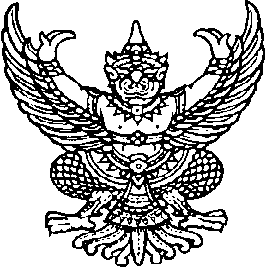 ประกาศองค์การบริหารส่วนตำบลองค์การบริหารส่วนตำบลโคกสะอาด                                     เรื่อง ขยายเวลารับสมัครและคัดเลือกอาสาสมัครบริบาลท้องถิ่น                                      ………………………………………………กระทรวงมหาดไทย ได้เสนอโครงการอาสาสมัครบริบาลท้องถิ่นเพื่อดูแลผู้สูงอายุที่มีภาวะพึ่งพิงภายใต้แผนงาน/โครงการที่มีวัตถุประสงค์เพื่อฟื้นฟูเศรษฐกิจและสังคม ตามบัญชีท้ายพระราชกฤษฎีกาให้อำนาจกระทรวงการคลังกู้เงินเพื่อแก้ไขปัญหา เยียวยา และฟื้นฟูเศรษฐกิจและสังคม ที่ได้รับผลกระทบจากสถานการณ์การระบาดของโรคติดเชื้อไวรัสโคโรนา ๒๐1๙ พศ. 2563 ไปยังสำนักงานสภาพัฒนาการเศรษฐกิจและสังคมแห่งชาติเพื่อพิจารณากลั่นกรองเสนอคณะรัฐมนตรีอนุมัติในหลักการเพื่อขอใช้จ่ายเงินกู้ ภายใต้แผนงานดังกล่าว ประกอบกับระเบียบกระทรวงมหาตไทย ว่าด้วยอาสาสมัครนักบริบาลท้องถิ่นขององค์กรปกครองส่วนท้องถิ่น และการเบิกค่าใช้จ่าย พ ศ 25๖๒ ซึ่งได้ประกาศในราชกิจจานุบกษาแล้วมีผลบังคับใช้ตั้งแต่วันที่ ๗ มิถุนายน 2๕๖๒ เพื่อเป็นการให้บริการแก่ผู้สูงอายุที่มีภาวะพึ่งพิงและบุคคลอื่นที่มีภาวะพึ่งพิง ได้รับสิทธิการบริการด้านอนามัยพื้นฐาน การฟื้นฟูสมรรถภาพ และกายภาพบำบัด ตามประเภทและกิจกรรมบริการที่กระทรวงสรารณสุขกำหนต ตลอดจนแนะนำการดูแล และการช่วยเหลือผู้สูงอายุที่มีภาวะพึ่งพิงและบุคคลอื่นที่มีภาวะพึ่งพิงที่ไม่ได้เป็นการรักษาพยาบาล โดยให้องค์กรปกครองส่วนท้องถิ่น (อปท,) เป็นผู้จัดหาบุคคลในพื้นที่เข้ามาช่วยสนับสนุนการปฏิบัติหน้าที่ในการดูแล และการช่วยเหลือผู้สูงอายุที่มีภาวะพึ่งพิงและบุคคลอื่นที่มีภาวะพึ่งพิง ซึ่งองค์การบริหารส่วนตำบลโคกสะอาดได้ประกาศรับสมัครอาสาสมัครบริบาลท้องถิ่นไปแล้วเมื่อวันที่ 4 -6 สิงหาคม 2563เพื่อให้การดำเนินการรับสมัครและคัดเลือกเป็นไปด้วยความเรียบร้อย องค์การบริหารส่วนตำบลโคกสะอาด จึงขยายเวลาการรับสมัคร และกำหนดวันเวลาคัดเลือกประกาศผลเพิ่มเติม ดังนี้1.วันเวลาการรับสมัคร และสถานที่รับสมัคร1.1 ผู้สนใจติดต่อสมัคร องค์การบริหารส่วนตำบลโคกสะอาด อำเภอฆ้องชัย จังหวัดกาฬสินธุ์ ได้ตั้งแต่วันที่ 4 สิงหาคม 2563 ถึงวันที่ 13 สิงหาคม 2563 (ระหว่างเวลา ๐๘.0๐ - ๑๖.๓๐ น.)2.การประกาศรายชื่อผู้มีสิทธิเข้ารับการสอบคัดเลือก และกำหนดวัน เวลา สถานที่  คัดเลือกวันที่ 13 สิงหาคม 2563 เวลา 16.3๐ น. เป็นต้นไป ณ ที่ทำการองค์การบริหารส่วนตำบลโคกสะอาด และเว็บไซต์องค์การบริหารส่วนตำบลโคกสะอาด/กำหนด...3.กำหนดการสอบคัดเลือกองค์การบริหารส่วนตำบลโคกสะอาด จะดำเนินการสอบวิธีการสัมภาษณ์ ในวันที่ 14 สิงหาคม 2563 ณ ห้องประชุมปรีดิยาธรองค์การบริหารส่วนตำบลโคกสะอาด เวลา 09.00 – 10.00 น.4.ประกาศผลการสอบคัดเลือกประกาศผลการคัดเลือกในวันที่ 14 เดือนสิงหาคม 2๕๖๓ เวลา 14.00 น.เป็นต้นไป โดยเรียงลำดับผู้ที่ได้คะแนนสูงสุดลงมาตามลำดับ ณ องค์การบริหารส่วนตำบลโคกสะอาดจึงประกาศมาให้ทราบโดยทั่วกันประกาศ ณ วันที่ 6  เดือนสิงหาคม พ.ศ. ๒๕๖3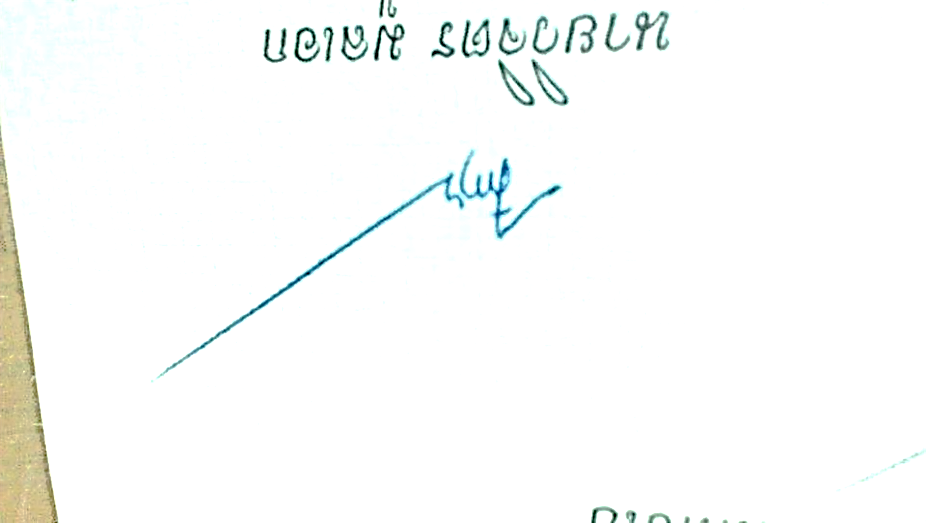    (นายวิจิตร  มูลเอก)                                                                                                                 นายกองค์การบริหารส่วนตำบลโคกสะอาด